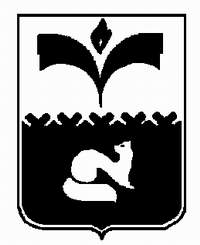 ДУМА ГОРОДА ПОКАЧИХАНТЫ-МАНСИЙСКОГО АВТОНОМНОГО ОКРУГА - ЮГРЫРЕШЕНИЕот 30.12.2020                                                                                           №49Рассмотрев проект решения Думы города Покачи «О внесении изменений в Порядок материально-технического и организационного обеспечения деятельности органов местного самоуправления города Покачи, утвержденныйрешением Думы города Покачи от 25.03.2014 № 21», в соответствии с пунктом 8 части 1 статьи 19 Устава города Покачи, Дума города Покачи РЕШИЛА:1. Внести в Порядок материально-технического и организационного обеспечения деятельности органов местного самоуправления города Покачи, утвержденный решением Думы города Покачи от 25.03.2014 №21 (далее – Порядок), (газета «Покачевский вестник» от 28.03.2014 №13), с изменениями, внесенными решением Думы города Покачи от 23.10.2015 №22 (газета «Покачевский вестник» от 30.10.2015 №44), следующие изменения:1) пункт 1 части 4 статьи 2 Порядка после слов «указанным в пунктах 1,» дополнить цифрой «2,»;2) в пункте 3 части 4 статьи 2 Порядка из слов «пунктах 2,» исключить цифру «2,».2. Настоящее решение вступает в силу после его официального опубликования.3. Опубликовать настоящее решение в газете «Покачевский вестник».4. Контроль за выполнением решения возложить на постоянную комиссию Думы города Покачи седьмого созыва по социальной политике и местному самоуправлению (председатель Ю.В. Швалев).Принято Думой города Покачи            30.12.2020 годаО внесении изменений в Порядок материально-технического и организационного обеспечения деятельности органов местного самоуправления города Покачи, утвержденный решением Думы города Покачи от 25.03.2014 № 21Глава города ПокачиВ.И. Степура	Председатель Думы города ПокачиА.С. Руденко________________________________